Publicado en Madrid el 30/11/2021 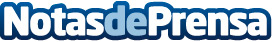 El Subsecretario de Turismo de Chile visita España por primera vez tras la pandemiaJosé Luís Uriarte Campos ha recibido a los principales turoperadores españoles; en un encuentro marcado por las novedades de apertura de fronteras en Chile al turismo extranjero, y las expectativas del sector de cara al próximo añoDatos de contacto:Amparo+34915401805Nota de prensa publicada en: https://www.notasdeprensa.es/el-subsecretario-de-turismo-de-chile-visita Categorias: Internacional Comunicación Turismo http://www.notasdeprensa.es